                                                                            УТВЕРЖДАЮ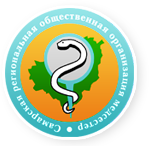 Президент СРООМС___________Косарева Н.Н.«    «__________20  г
План работы специализированной  секции  Самарской региональной общественной организациимедицинских сестёр«Лечебное дело»на 2016-2017 год Председатель специализированной секции СРООМС «Лечебное дело»                                            Петровский-Селунский В.Г. №п/пМероприятия СрокисполненияОтветственный ВыполненоОрганизационные мероприятия, повышение квалификацииОрганизационные мероприятия, повышение квалификацииОрганизационные мероприятия, повышение квалификацииОрганизационные мероприятия, повышение квалификацииОрганизационные мероприятия, повышение квалификации1Заседание секции Лечебное делоЕжегодноВ.Г. Петровский – Селунский2Участие секции в мероприятиях, проводимых СРООМСПо плану СРООМСЧлены секции3Подготовка и участие в конференциях, конкурсахВ течение годаЧлены секции,специалисты                    «  Лечебного дела»4Участие в работе Международных организаций, ассоциаций, межрегиональных конференций для специалистов Лечебного делаВ течение годаВ.Г. Петровский –       Селунский,       Члены секции5Участие в 4-ой научно – практической конференции Южного региона России            « Актуальные вопросы внедрения инновационных технологий в практику скорой медицинской помощи»25-26 февраля 2016гВ.Г. Петровский – Селунский6Участие в организации и проведении конференции для фельдшеров в рамках системы непрерывного профессионального развитияСогласно плана МЗ Самарской области     Члены секции, специалисты                     « Лечебного дела»Издательская деятельностьИздательская деятельностьИздательская деятельностьИздательская деятельностьИздательская деятельность1Участие в разработке методических пособий 2016-2017ггВ.Г. Петровский - СелунскийЧлены секцииИнформационная деятельностьИнформационная деятельностьИнформационная деятельностьИнформационная деятельностьИнформационная деятельность1Представление материалов для сайта СРООМСВ течение годаВ.Г. Петровский – Селунский     Члены секции2Представление годовых отчётов о деятельности секции            « Лечебное дело»По требованиюВ.Г. Петровский - СелунскийУчастие в мероприятиях СМПОУчастие в мероприятиях СМПОУчастие в мероприятиях СМПОУчастие в мероприятиях СМПОУчастие в мероприятиях СМПО1Внедрение технологий, простых медицинских услуг в области Лечебного делаВ течение годаЧлены секции, специалисты                     « Лечебного дела» области2Участие в конкурсах профессионального мастерства для специалистов « Лечебного дела»2016-2017ггЧлены секции, специалисты                      « Лечебного дела» области